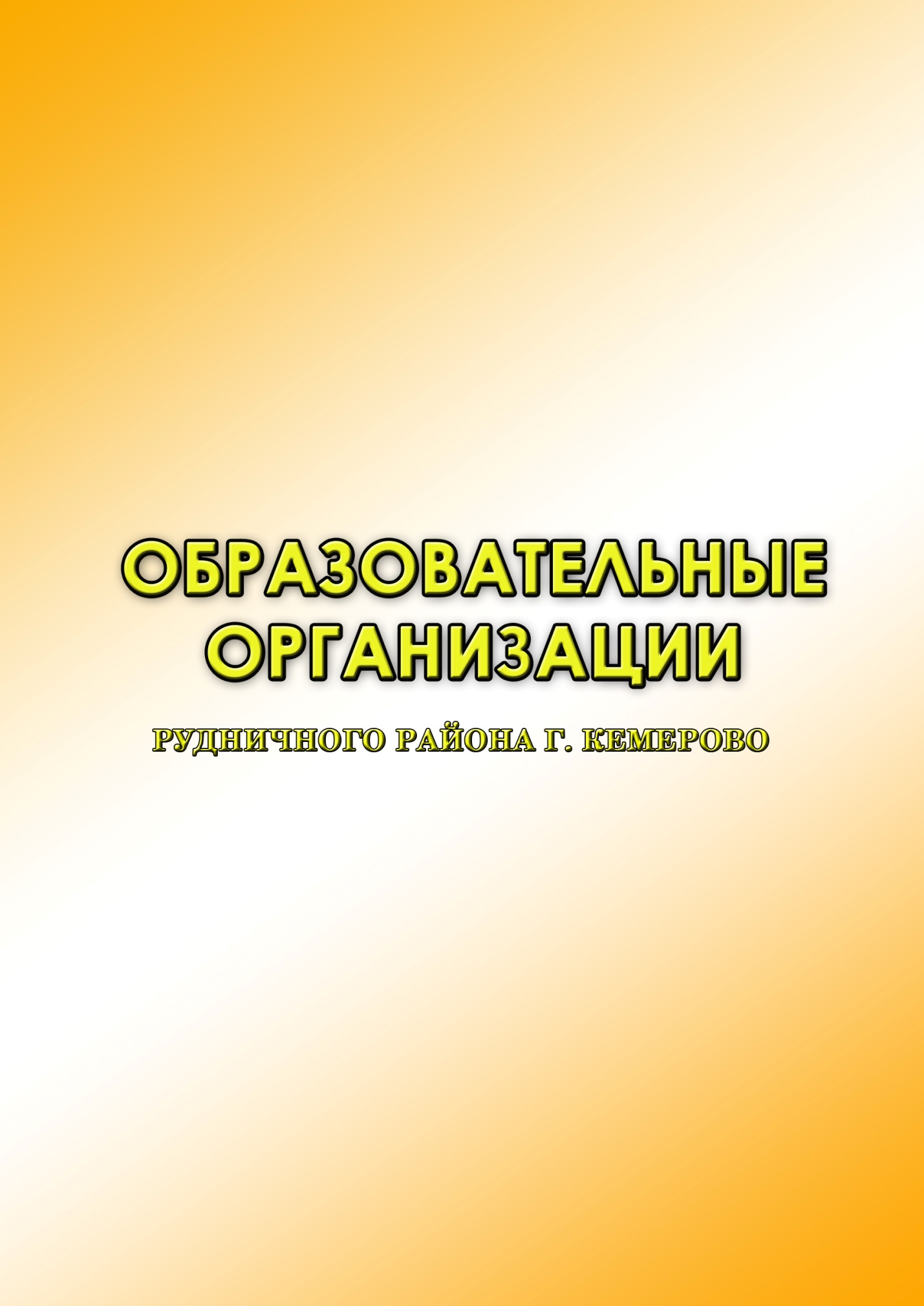  СОДЕРЖАНИЕ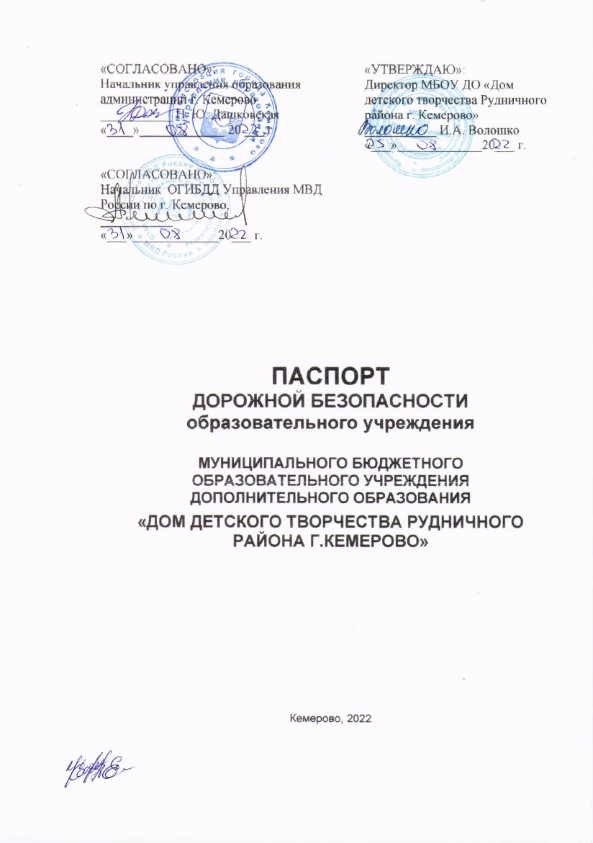 ОБЩИЕ СВЕДЕНИЯ ОБ ОБРАЗОВАТЕЛЬНОМ УЧРЕЖДЕНИИПолное наименование образовательного учреждения (далее ОУ)Юридический адрес ОУ: Фактический адрес ОУ (если отличается от юридического): Руководитель ОУ (директор, заведующий для ДОУ) Заместитель директора по учебно-воспитательной работе        Ответственные работники муниципального органа образованияЗаместитель начальника управления образования администрации г. Кемерово  (должность)Иванова Наталья Анатольевна                            8(3842)36-46-19(Ф.И.О)                                                                      (телефон)Ответственные сотрудники ГосавтоинспекцииМайор полиции Рахвалова Маргарита Сергеевна 89832271559Ответственные работники за мероприятия по профилактике_ДДТТ_Методист_________________Васёва Юлия Валерьевна________________________(должность                               (фамилия, имя ,отчество)Контактный телефон 8-905-908-17-39 Координатор деятельности ОУ по предупреждению ДДТТ в муниципальной системе образования (специалист УО, УМЦ БДДДиЮ)Руководитель или ответственный работник дорожно-эксплуатационной организации, осуществляющей содержание улично-дорожной сети (УДС)'АО «Кемеровское ДРСУ»                         8-961-721-14-81 (фамилия, имя, отчество)                                                      (телефон)Руководитель или ответственный работник дорожно-эксплуатационной организации, осуществляющей содержание технических средств организации дорожного движения (ТСОДД)*МБУ «Кемеровские автодороги»                     8(3842)670-000(фамилия, имя, отчество)                                                                (телефон)Методист по БЖ                            Инспектор(ы) ОГИБДД управления МВД России, закрепленный за ОУ               Ответственный от ОУ за работу по предупреждению ДДТТ Наличие уголка по БДЦ__нет_________________________                                                                           (если имеется, указать место расположения)Наличие кабинета по Правилам дорожного движения (нужное обозначить знаком «+»)Наличие специализированной учебной территории по безопасности дорожного движения (нужное обозначить знаком «+»)Автогородок (автоплощадка)Учебный перекрестокНаличие в ОУ автобуса (Школьного маршрута) (нужное обозначить знаком «+»)Телефоны оперативных служб: 01,02,03,112ПЛАН-СХЕМА  №1Организация дорожного движения в непосредственной близости от образовательного учреждения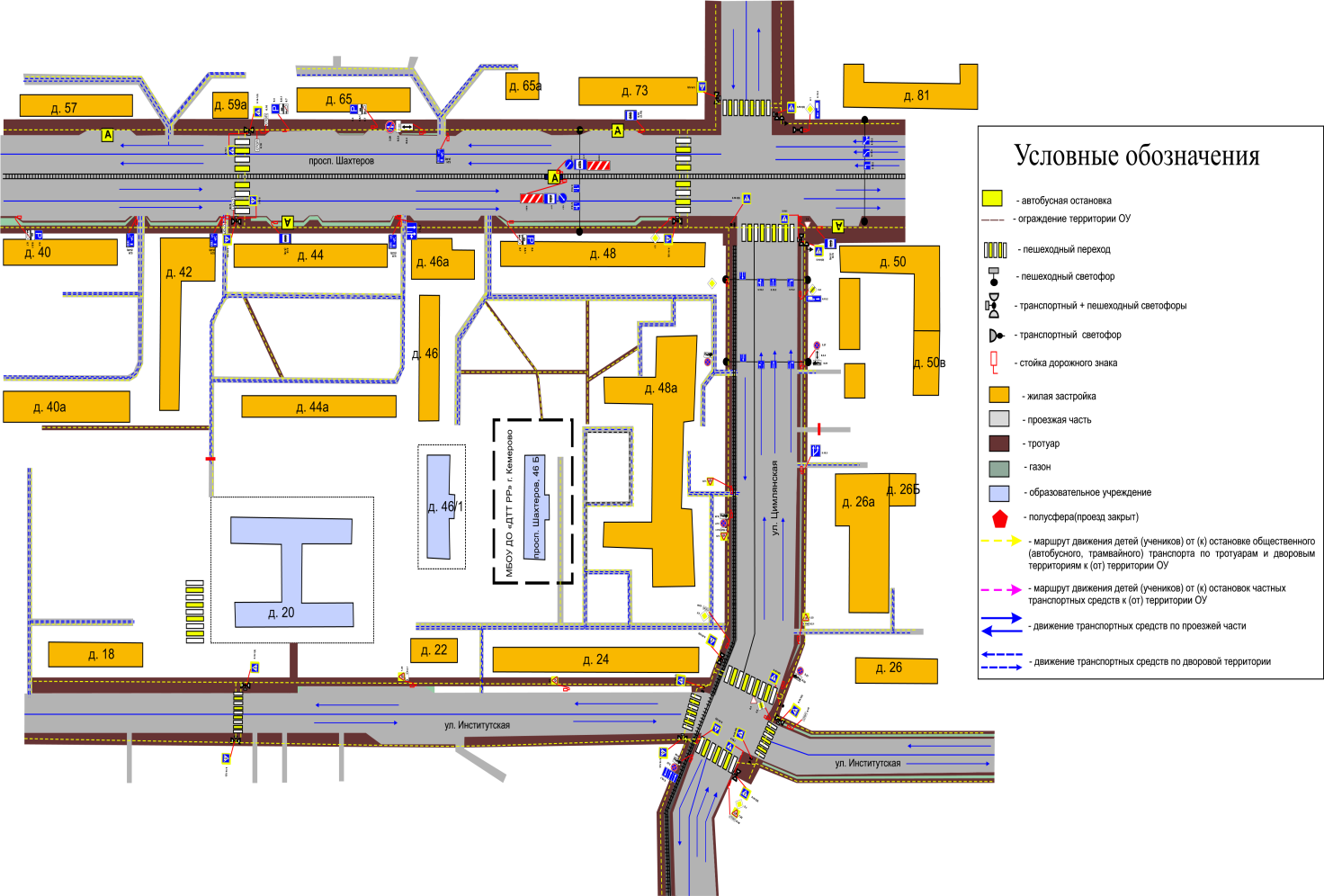 «ПЛАН-СХЕМА №2Район расположения образовательного учреждения,маршрут движения детей и транспортных средств, прилегающая территория 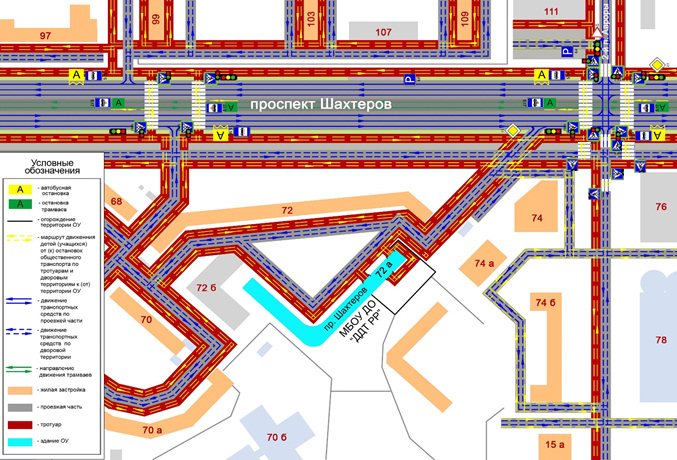 План работы образовательного учреждения по предупреждению детского дорожно-транспортного травматизма.Муниципальное бюджетное образовательное учреждение дополнительного образования 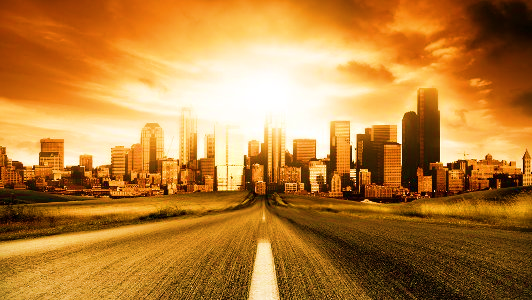 «Дом детского творчества Рудничного района г. Кемерово»СОГЛАСОВАНО					                                          	                                                                                         УТВЕРЖДАЮЗаместитель начальника			                                                                                                                                             Директор МБОУ ДОуправления образования                                                                                                                                                                «Дом детского творчестваадминистрации г. Кемерово			     							                          Рудничного района г. Кемерово»______________Н.А. Иванова			    							                                 ____________ И.А. ВолошкоПлан работы ДДТ Рудничного района г. Кемерово по профилактике детского дорожно-транспортного травматизма на 2022-2023 учебный годС.Общие сведения об образовательном учреждении3ПЛАН-СХЕМА  №1 Организация дорожного движения в непосредственной близости от образовательного учреждения       6ПЛАН-СХЕМА №2 Район расположения образовательного учреждения, маршрут движения детей и транспортных средств,  прилегающая территория 7Приложение 1. План работы образовательного учреждения  по предупреждению детского дорожно-транспортного травматизма8-17 Муниципальное бюджетное образовательное учреждение дополнительного образования «Дом детского творчества Рудничного района г. Кемерово»Тип ОУУчреждение дополнительного образования650002, г. Кемерово, пр. Шахтёров 46Б.Сайт: https://dom-deti-tvorchestvo.ru/ , Электронная почта: mou.dod.ddt@bk.ru 650002, г. Кемерово, пр. Шахтёров, 46Б, пр. Шахтёров 72АФИОВолошко Ирина АнатольевнаКонтактный телефон 8 (3842) 64-22-30ФИОКузнецова Екатерина Евгеньевна Контактный телефон8 (3842) 64-22-30ФИОКоляго Лариса АлександровнаКонтактный телефон8 (3842) 31-93-09Адрес организациипроспект Молодежный, дом 7 Б, город Кемерово, 650070, РФПолное количество учащихся3549ФИОнетКонтактный телефоннетФИОКонтактный телефонФИОВасёва Юлия ВалерьевнаКонтактный телефон8-905-908-17-39Адрес650002, г. Кемерово, пр. Шахтёров, 46Б, пр. Шахтёров 72А- ЕСТЬ- НЕТ+- ЕСТЬ- НЕТ- ЕСТЬ- НЕТ+- ЕСТЬ- НЕТ- в помещении (статичный)- в помещении (съемный)- на территории ОУ+- в помещении (статичный)- в помещении (съемный)- на территории ОУ+- в помещении (статичный)- в помещении (съемный)- на территории ОУ- ЕСТЬ- НЕТ+- ЕСТЬ- НЕТРежим работы ОУ (время)Режим работы ОУ (время)1-ая смена:8.00-13.408.00-13.402-ая смена:14.10-21.0014.10-21.00Инструктивно-методическая работа с педагогическими работникамиИнструктивно-методическая работа с педагогическими работникамиИнструктивно-методическая работа с педагогическими работникамиИнструктивно-методическая работа с педагогическими работникамиИнструктивно-методическая работа с педагогическими работникамиИнструктивно-методическая работа с педагогическими работниками№ п/пНаименование мероприятийКатегория участниковДаты проведенияМестопроведенияОтветственный1Областной  «Единый день родительских собраний - Безопасность детей на дорогах-забота общая!»учащиеся и педагогические работники ОО КОСентябрь 2022Образовательные организации КОСырбу М.М.Борисова Ю.В.2Информационно-методические совещания, консультации по организации и проведению плановых районных и городских мероприятий с руководителями отрядов ЮИДРуководители отрядов ЮИД15.09.2022г.в течение годаДДТ Рудничного района г. КемеровоВасёва Ю.В., методист3Участие в работе городских методических объединений, информационно-методических совещаниях, семинарах по пропаганде БДДРуководители районных кабинетов по БДДВ течение годаМБОУ ДО «ГЦД(Ю)ТТ» «КДЮЦБДД»г. КемеровоВасёва Ю.В., методист4Областная оперативно-профилактическая операция: «Внимание – дети!».Руководители отрядов ЮИД ОУ Рудничного районаАвгуст-сентябрь-2022г..Образовательные организации КОВасёва Ю.В., методист, руководители отрядов ЮИД5Индивидуальные (групповые) консультации для педагогических работников ОУ по вопросам организации работы по предупреждению ДДТТ, обучению школьников ПДД в 2022- 2023 уч. годуРуководители отрядов ЮИД ОУ Рудничного районаПятница9.00-12.00ДДТ Рудничного района г. КемеровоВасёва Ю.В., методист      6Участие в работе городских (районных) совещаний (семинаров) по организации профилактических мероприятий по БДД в летний периодпедагогические работникиМай-июнь2023г.МБОУ ДО «ГЦД(Ю)ТТ» г. КемеровоВасёва Ю.В., методист7Участие в городском методическом объединении (ГМО)Руководители районных кабинетов по БДДв течение года по плануУМЦ БДДД и ЮВасёва Ю.В., методист8Координация деятельности районного МО по пропаганде безопасности дорожного движения и профилактике ДДТТ в информационно-образовательном пространстве Рудничного района г. Кемероворуководители отрядов ЮИД, Юный пешеходв течение годаОУ Рудничного района г. КемеровоВасёва Ю.В., методист9Организация и проведение совместных профилактических мероприятий, акций по пропаганде БДДруководители отрядов ЮИД, Юный пешеходв течение годаОУ Рудничного района г. КемеровоВасёва Ю.В., методист, руководители отрядов ЮИДОрганизационно-массовая работа с учащимися общеобразовательных учреждений Организационно-массовая работа с учащимися общеобразовательных учреждений Организационно-массовая работа с учащимися общеобразовательных учреждений Организационно-массовая работа с учащимися общеобразовательных учреждений Организационно-массовая работа с учащимися общеобразовательных учреждений Организационно-массовая работа с учащимися общеобразовательных учреждений 1Районный конкурс отрядов ЮИД «БЕЗОПАСНОЕ КОЛЕСО»отряды ЮИД ОУ Рудничного района г. Кемерово08.10.2022 гДДТ Рудничного района г. КемеровоВасёва Ю.В., методист, руководители отрядов ЮИД2Участие в городском конкурсе отрядов ЮИД «БЕЗОПАСНОЕ КОЛЕСО»отряды ЮИД ОУ Рудничного района г. Кемерово18-25.10.2022 г.	МБОУ ДО «ГЦД(Ю)ТТ»Васёва Ю.В., методист, руководители отрядов ЮИД3Городской фотоконкурс «Родительский патруль на дорогах» (из опыта работы родительского патруля)отряды ЮИД ОУ Рудничного района г. Кемерово18-25.10.2022г.МБОУ ДО «ГЦД(Ю)ТТ»Васёва Ю.В., методист, руководители отрядов ЮИД Кемерово4Областная оперативно-профилактическая операция «Каникулы!».- фото, видео работы пресс-центров области: «Мои безопасные каникулы».отряды ЮИД ОУ Рудничного района г. Кемеровоноябрь 2022г..МБОУ ДО «ГЦД(Ю)ТТ»руководители отрядов ЮИД ОУ Рудничного района г. Кемерово5Областная акция: «Память жертв ДТП».	отряды ЮИД ОУ Рудничного района г. Кемерово20.11.2022г.МБОУ ДО «ГЦД(Ю)ТТ»Коляго Л.А., зав.отделом соц.-гум. направленности;рук-ли р-ных каб. по ПБДДГородской фото/видео конкурс «В объективе дорожной безопасности»ОУ всех типов и видов отряды ЮИД,руководители отрядов ЮИД, педагогические работники7 ноября  - 12 декабря 2022 годаМОУ ДО «ГЦД(Ю)ТТ»,ОУКоляго Л.А., зав.отделом соц.-гум. направленности;рук-ли р-ных каб. по ПБДДГородской конкурс по Правилам дорожного движения «Мама, папа, я – юидовская семья!»ОУ, родители19  ноября2022  года.МБОУ ДО «ГЦД(Ю)ТТ»Коляго Л.А., зав.отделом соц.-гум. направленностиГородской конкурс «Дорожный знак на новогодней елке»ОУ всех типов и видов отряды ЮИД, руководители отрядов ЮИД, педагогические работники19ноября-7декабря 2022 годаОУКоляго Л.А., зав.отделом соц.-гум. направленности;рук-ли р-ных каб. по ПБДД6Областная оперативно-профилактическая операция «Каникулы!».- фото, видео работы пресс-центров области: «Мои безопасные каникулы».отряды ЮИД ОУ Рудничного района г. Кемероводекабрь 2022г.-январь 2023г.Образовательные организации КОВасёва Ю.В., методист, руководители отрядов ЮИД ОУРайонный  конкурс по Правилам дорожного движения «Юный пешеход» учащиеся 3-4 классов(9-11 лет)2 декабря2022 годаДДТ Рудничного района г. КемеровоВасёва Ю.В., методист7Городской  конкурс по Правилам дорожного движения «Юный пешеход» учащиеся 3-4 классов(9-11 лет)16.12.2022 годаМБОУ ДО «ГЦД(Ю)ТТ»Коляго Л.А., зав.отделом соц.-гум. направленности;рук-ли р-ных каб. по ПБДД8Областной конкурс на лучшую новогоднюю поделку: «Дорожный знак на новогодней ёлке».отряды ЮИД ОУ Рудничного района г. Кемерово05-12.12.2022г. КДЮЦБДДг. КемеровоВасёва Ю.В., методист,руководители отрядов ЮИД ОУ9Городская акция по пропаганде безопасности дорожного движения «Письмо водителю»ОУ, УИТ, ДОУ, УДОД12 декабря  - 9 января 2023 годаг. Кемерово«УМЦ БДДДиЮ»10Областной конкурс среди педагогических работников на лучшую методическую разработку по ПДД.Руководители отрядов ЮИД ОУ Рудничного района г. Кемерово23-27.01.2023г.КДЮЦБДД г. Кемерово  Васёва Ю.В., методист,руководители отрядов ЮИД11Участие в городском конкурсе по Правилам дорожного движения «Юный пешеход»(учащиеся 3-4 классов (9-11 лет)Заявка10.12.2020 г.18.12. 2022г.МБОУ ДО «Городской центр детского (юношеского) технического творчества города Кемерово»Васёва Ю.В., методист,руководители отрядов ЮИД12Районный конкурс по безопасности дорожного движения среди младших школьников «Юный пешеход»Учащиеся ОУ Рудничного района (1-4 кл)11.12.2022г.МБОУДО «ДДТ Рудничного районаг. Кемерово»Васёва Ю.В., методист14Участие в областном конкурсе на лучший видеоролик о светоотражающем элементе: «Чем ярче, тем безопаснее».Учащиеся ОУ Рудничного районаЯнварь 2023г..КДЮЦБДДг. КемеровоВасёва Ю.В., методист,руководители отрядов ЮИД ОУГородской конкурс «Семейный альбом по безопасности»учащиеся, родители15января 2023 годаМБОУДО «ДДТ Рудничного районаг. Кемерово»Васёва Ю.В., методистГородской конкурс «Семейный альбом по безопасности»учащиеся, родители9 января – 1 февраля2023 годаМБОУДО «ГЦД(Ю)ТТ»»Коляго Л.А, зав.отделом соц.- гум. направленности  15Городской конкурс «Лучшая страница по безопасности дорожного движения на официальном сайте образовательной организации»ОУ, УИТ, ДОУ, УДОД14 февраля -14 марта2023 года«УМЦ БДДДиЮ»г. КемеровоКоляго Л.А, зав.отделом соц.- гум. направленности  16Городской конкурс по пропаганде БДД «Юный пропагандист»  отряды ЮИД,Юные пешеходы18  марта 2023 годаМБОУДО «ГЦД(Ю)ТТ»Педагоги-организаторы«УМЦ БДДДиЮ»; ОГИБДД Управления МВД России по г.Кемерово17Районный конкурс по пропаганде БДД«ЮНЫЙ ПРОПАГАНДИСТ»отряды ЮИД,Юные пешеходы 11 Марта 2023г.ДДТ Рудничного района г. КемеровоВасёва Ю.В., методист,руководители отрядов ЮИД ОУ19Городской конкурс по безопасности дорожного движения«Юный автомобилист»ЮИД, школьникив возрасте от 14-17 лет14 апреля 2023 годаМБОУ ДО «ГЦД(Ю)ТТ»Педагоги-организаторы«УМЦ БДДДиЮ»; ОГИБДД Управления МВД России по г.КемеровоГородской фото/видео конкурс по безопасности дорожного движения «В объективе дорожной безопасности»ОУ всех типов и видов, отряды ЮИД 30 апреля- 31 мая  2023 года МБОУ ДО «ГЦД(Ю)ТТ»Педагоги-организаторы«УМЦ БДДДиЮ»20Районный конкурс по безопасности дорожного движения «Содружество ЮИД Отряды ЮИД, юный пешеход5 май 2023г.ДДТ Рудничного района г. КемеровоВасёва Ю.В., методист,руководители отрядов ЮИД ОУ21Участие в городском конкурсе по безопасности дорожного движения «Содружество ЮИД»отряды ЮИД ОУ Рудничного района  12 май 2023 г. МБОУ ДО «ГЦД(Ю)ТТ» г. КемеровоПедагоги-организаторы«УМЦ БДДДиЮ»22Городской конкурс рисунков по БДД «Экипировка будущего»ОУ всех типов и видов1 июня – 15 июня 2023 годаМБОУ ДО «ГЦД(Ю)ТТ»Коляго Л.А., зав.отделом соц.-гум.. направленности23Акции: «Безопасный двор», «Безопасный путь в школу», «Юный пешеход», «Безопасный переход», «Ребенок – пешеход», «Юный велосипедист», «Мопед», «Письмо водителю», «Безопасный переход - «Зебра»,  «Возьми, ребенка за руку!», «Юный водитель», «Внимание! Знак – «Дети»!» и др.отряды ЮИД ОУ Рудничного районав течение годапо отдельному плануВасёва Ю.В., методист,руководители отрядов ЮИД ОУ24Участие в я конкурсно-игровой  программе по ПДД, посвященная Дню защиты детей «Детям кемерово – дороги без опасности!»дети дошкольного и школьного возраста01.06.2023г.МБОУ ДО «ГЦД(Ю)ТТ»Коляго Л.А., зав.отделом соц.-гум.. направленности26Реализация программы «БЕЗОПАСНОЕ ЛЕТО- 2023»учащиеся ОУ Рудничного района г. Кемеровоиюнь-август2023г.МБОУДО «ДДТ Рудничного района г. Кемерово»Васёва Ю.В., методист,руководители отрядов ЮИД ОУ